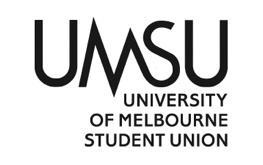   University of Melbourne Student UnionMeeting of the Environment CommitteeAgendaTuesday 12 September 10AMMeeting 14(23)Location: Enviro Office, Level 3, Building 168 or ZoomJoin from PC, Mac, iOS or Android: https://unimelb.zoom.us/j/85107281655?pwd=YXo4V2VjeHQ5Z3dKNzhzVlB2V2I1dz09    Password: 442598Meeting opens 10:03amProcedural MattersElection of ChairMotion: that Emma Dynes be elected as chair.Moved: Emma Seconded: OskarVote: CWDAcknowledgement of Indigenous CustodiansAcknowledgedAttendanceCommittee: Sam Rathnaweera, Kitaila Taleni, Lucy Rachman-Vascatto, Oskar MartinOfficers: James Gallagher, Emma DynesApologiesOm Parikh is an apologyProxiesOm Parikh to Kate RenneyLapses as Kate is not presentMembershipAdoption of Agenda	Motion: to adopt the agenda as circulatedMoved: Emma Seconded: SamVote: CWDConfirmation of Previous Minutes	See minutes for 12(23) circulated with agendaMotion: to accept the minutes for Meeting 12(23) as a true and accurate representation of the meeting.Moved: Oskar Seconded: KitailaVote: CWD	Conflicts of Interest DeclarationMatters Arising from the MinutesCorrespondence Office Bearer ReportsJames and Emma gave verbal reports. They reported on their activities for the past month. This has included organising the Radical Education Week and being involved in a climate strike speak-out on Friday 15th September.Motion: to accept the office bearers’ reportsMoved: Sam Seconded: OskarVote: CWDOther ReportsOperational Business (Motions on Notice)General Business (Motions on Notice)Motion 9.1 - Stand against the far right and eco-fascism!The far-right is on the rise around the world, fuelled by intersecting economic, political and ecological crises.A major trend in the new far-right movement globally is eco-fascism. The radicalised far right have their own explanations and solutions to the climate crisis, involving conspiracy theories, population controls, and increased measures to prevent the entry of climate refugees into major polluting countries like Australia.The rise of the far right isn’t only something that the most marginalised and targeted groups should worry about. All environmentalists should take a stand against the far right and eco-fascist ideas.In Melbourne the National Socialist Network (NSN), an infamous neo-Nazi group, is trying to grow and has espoused openly eco-fascist ideas.Platform:-UMSU Environment stands against the far-right and eco-fascists like the National Socialist Network-UMSU Environment endorses the September 23 rally against the NSN being organised by the Campaign Against Racism and Fascism, and calls on all anti-fascists and environmentalists to attendAction:-That the Environment Committee approves expenditure of up to $500 from the Events (Campaigns) budget line for posters for the September 23 anti-Nazi rally.Moved: Oskar MartinSeconded: Sam RathnaweeraVOTE FOR 9.1: CWDPROCEDURAL MOTION: that motions 9.2-9.12 be moved en bloc.Moved: Lucy Seconded: OskarVote: CWDBloc of 9.2-9.12Mover: Oskar Seconder: SamVote: CWDMotion 9.2 – The NTEU strikes and Radical Education WeekOn August 28 the Melbourne University branch of the National Tertiary Education Union began a groundbreaking week-long strike in their fight for a new contract with a pay rise and real job security.The strike was important because it raised the demands of staff that would lead to better education and research outcomes – especially when it comes to environmental education and research. Many students came out in support of the NTEU staff throughout the week.For the first time since 2019 UMSU Environment organised a Radical Education Week, which ran during the week of the strike. This involved over one hundred students in discussions and actions about education and the environment on campus.A further NTEU strike has been called for Week 10, beginning October 2nd. It is as important as ever that students stand alongside staff in their campaign.Platform:-UMSU Environment reiterates its support for the NTEU staff demands and supports their strike action-UMSU Environment declares its full support for the NTEU strike beginning October 2nd.-The Environment Committee notes the success of the first Radical Education Week, and endorses Radical Education Week Volume 2, which will run from October 2nd to October 6th.Moved: Oskar MartinSeconded: Sam RathnaweeraProcedural to bloc – Lucy, Oskar. CWDOskar move, Sam second. CWDMotion 9.3That the Environment Committee approves expenditure of up to $500 from the Events (General) budget line for posters for Radical Education Week Volume 2.Moved: Oskar MartinSeconded: Sam RathnaweeraMotion 9.4 That the Environment Committee approves expenditure of up to $400 from the Events (General) budget line for waste management for the Radical Education Week Volume 2.Moved: Oskar MartinSeconded: Sam RathnaweeraMotion 9.6That the Environment Committee approves expenditure of up to $600 from the Events (General) budget line for non-perishable food, drinks and supplies for Radical Education Week Volume 2.Moved: Oskar MartinSeconded: Sam RathnaweeraMotion 9.8That the Environment Committee approves expenditure of up to $800 from the Events (General) budget line for catering for the Monday of Radical Education Week Volume 2.Moved: Oskar MartinSeconded: Sam RathnaweeraMotion 9.9That the Environment Committee approves expenditure of up to $800 from the Events (General) budget line for catering for the Tuesday of Radical Education Week Volume 2.Moved: Oskar MartinSeconded: Sam RathnaweeraMotion 9.10That the Environment Committee approves expenditure of up to $800 from the Events (General) budget line for catering for the Wednesday of Radical Education Week Volume 2.Moved: Oskar MartinSeconded: Sam RathnaweeraMotion 9.11That the Environment Committee approves expenditure of up to $800 from the Events (General) budget line for catering for the Thursday of Radical Education Week Volume 2.Moved: Oskar MartinSeconded: Sam RathnaweeraMotion 9.12That the Environment Committee approves expenditure of up to $800 from the Events (General) budget line for catering for the Friday of Radical Education Week Volume 2.Moved: Oskar MartinSeconded: Sam RathnaweeraOther Business (Motions without Notice)Next MeetingJames will send around a whenisgoodClose – 10:19am